ČESKÝ JAZYK	 +   MATEMATIKAPátek 5. 3. 2021SPOLEČNÁ PRÁCE VE SKUPINÁCH NA MEET se nemusí dokončit, pokud při společné práci nestíháte.Připravíte si: ČJ + M = učebnice, sešity + ČÍTANKUPravopis podstatných jmen rodu MUŽSKÉHO - ŽLUTÝ pracovní sešit ČJ: Téma učiva: Podstatná jména  - PRAVOPIS I/Y  - opakováníPS ŽLUTÝ STR.15/1,2Společné čtení z čítanky.M: Téma učiva: Procvičování učiva – UČEBNICE 2. DÍLU 54/15,16,19PO VÝUCE NA MEETu následuje čas na samostatnou práci a čtení   ČJ+M BODOVACÍ TEST, KTERÝ DÁME NA KONTROLU NA CLASSROOM DO 8.3.V MĚSÍCI BŘEZNU ČTEME ČÍTANKU OD STRANY 108 – 122 ČÁST:JARO UŽ JE CÍTIT VE VZDUCHU POZOR – CELÁ TŘÍDA SE SETKÁME NA MEETU DNES V 10:25 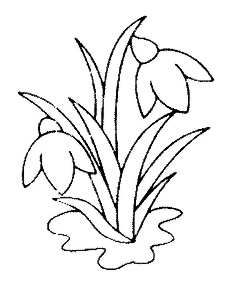 